Estado de Santa Catarina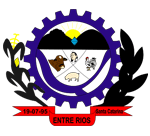 PREFEITURA MUNICIPAL DE ENTRE RIOSPortaria nº481 de 21 de setembro de 2022CONCEDE LICENÇA MATERNIDADE A SERVIDORA ANDREIA TAVARES TOLEDO, E DÁ OUTRAS PROVIDÊNCIAS.JOÃO MARIA ROQUE, Prefeito de Entre Rios, Estado de Santa Catarina, no uso de suas atribuições legais e em conformidade com a Lei Complementar 040/2009; eCONSIDERANDO, Atestado;RESOLVE:Artigo 1º. Conceder Licença Maternidade, conforme a Lei Complementar 040/2009, para a servidora ANDREIA TAVARES TOLEDO, pelo prazo de 180 (cento e oitenta) dias, a iniciar em 18 de setembro de 2022 a 16 de março de 2023. Retorno em 17 de março de 2023.Art. 2º. A presente Portaria entrará em vigor na data de sua publicação.Art. 3º. Revogam-se as disposições em contrário.Registre e Publique-se.Entre Rios/SC, 21 de setembro de 2022.JOÃO MARIA ROQUEPrefeito Municipal 